Индивидуальный план занятийпо русскому языку для обучающихся  7 классаМБОУ СОШ № 5 г. Азована период дистанционного обучения с 06.05.2020 по 29.0452020Учитель: Овчинникова Инна НиколаевнаОбратная связь: Ovchinnikova-1996@bk/ru «Тест по теме "Служебные части речи" 7 класс» 1.Предлог – это… Выберите верное утверждение:а)…служебная часть речи, которая выражает зависимость одних слов от других в словосочетании и предложении;б)…служебная часть речи, которая связывает однородные члены, простые предложения в составе сложного, а также предложения в тексте;в)…служебная часть речи, которая вносит различные оттенки значения в предложение или служит для образования форм слова;г)… часть речи, которая выражает, но не называет различные чувства и побуждения.2.Укажите словосочетание, в котором зависимое слово связано с главным с помощью окончания и предлога:а) вспоминать полёт;б) говорить ему;в) любуемся пейзажем;г) наблюдаем за облаками.3. Отметьте группу словосочетаний с пространственным значением предлогов:а) доехать до границы, остаться в трюме, вынырнуть из – под скалы;б) объявить после старта, закончить перед отплытием, приехать под вечер;в) остановиться из – за неисправности мотора, оказаться вследствие нездоровья;г) приехать для переговоров, примчаться  на помощь, обучаться для получения знаний.4. Укажите словосочетание, которое преимущественно употребляется в официально – деловом стиле:а) сойти с лошади;б) сбежать с лестницы;в) встретиться с товарищем;г) поступить по окончании школы.5. Выберите вариант правильного употребления предлога и падежа существительного:а) оплатить за билет;б) уверенность в победе;в) таблетки от головной боли;г) разъяснять о правилах поведения.6. Укажите группу словосочетаний с производными предлогами:а) переходит через улицу, надписывает на конверте, отступит от темы;б) разделит на пять, вдуматься в смысл, прибавит к двум;в) строить позади дома, накинут поверх пальто, вырыт вблизи стадиона;г) устанет с непривычки, шагает из школы, сообщить об опасности.7. Отметьте словосочетание с производным предлогом, образованным от наречия:а) убедить путём веских доказательств;б) ходит вокруг дома;в) заседать в продолжение часа;г) справились благодаря помощи товарища.8. Какое из словосочетаний наиболее употребимо с предлогом «ДЛЯ»:а) таблетки … кашля;б) лосьон … защиты от укусов комаров;в) капли … бессонницы;г) линзы … близорукости.9. Укажите предложение с правильным употреблением предлога:а) Сейчас мы выясним о том, куда пойдут выпускники школы;б) Нужно обратить внимание к этой проблеме;в) Получены интересные предложения из наших регионов;г) Поход в горы был отложен благодаря сильному туману.10. Выберите словосочетание, в котором производный предлог пишется раздельно:а) выйти (на)встречу гостям;б) двигаться (в)переди колонны;в) пройти (по)зади стоящего трамвая;г) продолжается (в)течение недели.11. Укажите вариант предложения, в котором есть союз:а) Добрая пословица не в бровь, а в глаз;б) Из обоих окон мне видно было море;в) Благодаря разнообразной программе гастроли ансамбля прошли успешно;г) Зайчонок задрожал всем своим существом, чувствуя эту разницу.(Ф. Кривин.)12. Укажите сложное предложение, части которого соединены сочинительным (соединительным) союзом:а) На земле растут тысячи различных растений, чтобы дать людям пищу, одежду, жильё. (А.Мусатов).б) Мы не можем жить без растений, а растения не могут без земли, то есть без плодородной почвы. (А. Мусатов).в) На топор он совсем не глядел, морщился от махорочного дыма, но насечки клал быстро и ровно.г) Я вышел в поле, и чудное зрелище представилось глазам моим.(С.Аксаков.)13. Выберите вариант предложения, в котором присутствует составной подчинительный союз:а) Горят первые звёзды, а заря ещё долго светит над полями и лесами.б) Очертания низких берегов пропадают, так как по горизонту весь день слогями лежит тяжёлая мгла.в) Месяц светил с высокого неба, и в степи видна была каждая тропинка. (В.Короленко.)г) Пока я производил наблюдения, мои спутники протоптали дорогу на перевал. (В.Арсеньев.)14. Найдите предложение, соответствующее схеме НЕ ТО ,НЕ ТО: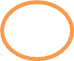 а) Мал ёрш, да колюч.(Пословица)б) Ищи товарища лучше себя, а не хуже себя. (Пословица).в) Я на руках не то у ели, не то у матери родной.(С.Городецкий).г) В сотый раз я пожалел, что не родился художником.(К. Паустовский).15. Прочитайте текст. Укажите верный вариант, в котором так(же), то(же) являются союзами:(1)На крутом берегу волги в живописной местности Ивановской области есть город Плёс. (2)Так(же) названы посёлки в Пензенской и Саратовской областях. (3)То(же) слово включено и в другие географические названия: Чёрный Плёс на реке Лосьве в Свердловской области, Плёс на Колье в Вологодской области. (4)Это название распространено так(же) и в других местностях: Плесецк в Архангельской области, Плесо – Курья в Кулундинской степи.(5)Многие географические названия возникли от названий водных объектов (ключ – Гремячий ключ, Пруды – Чистые пруды и т.д.). (6)Слово ПЛЁС то(же) является названием водного объекта. (7)«Плёс» - участок реки более глубокий по сравнению с выше и ниже расположенными», - читаем в словаре.а) 2,3;б) 1,3;в) 4,6;г) 2,6.16. Укажите предложение со смысловой частицей восклицания:а) Что за уха! Да как жирна! (И.Крылов.)б) Вот уже кое – где мелькает еле заметная травка.(.С.Баруздин.)в) В твоём докладе мало живых примеров. Вряд ли он понравится слушателям.;г) Даже ты не веришь мне? А ещё другом называешься!17.Определите верный вариант, в котором частицы со словами пишутся через дефис:а) создал(бы), скажи(же), известно(ли);б) задачу(то) решил, принеси(ка) воды, решил(то) быстро;в) (ни)кто , (не)заметил, (не)видя;г) кто (ни)взглянет, кругом (ни)деревца, нет (ни)кустика.18. Укажите верный вариант, в котором НЕ входит в состав корня:а) (не)годование, (не)лепый, (не)навидеть;б) (не)заменят, (не)заботясь, (не)уютно;в) (не)запечатанное, а раскрытое письмо;г) (не)встреченный хозяйкой гость.19. В каком случае частица НИ пишется раздельно:а) (ни)где;б) (ни)сколько;в) (ни)какой;г) (ни)с кем.20. Выберите предложение с междометием:а) Ай, Моська! Знать она сильна, коль лает на Слона.(И.Крылов.)б) Чего обмен только не предлагали ребята в обмен на ножик.в) На небе не видно ни звёзд, ни луны.г) Неожиданно послышалось тихое пение.Оценивание теста.- 17 – 20 выполненных заданий – 5;- 14 – 16 выполненных заданий – 4;- 11 – 13 выполненных заданий – 3;- 10 и менее выполненных заданий – 2.Итоговая контрольная работа русскому языку. 7 класс1. В каком слове НЕВЕРНО выделена буква, обозначающая ударный гласный?киломЕтр красивЕе баловАть дОсуха тОрты 2. В одном из выделенных ниже слов допущена ошибка в образовании формы слова. Исправьте ошибку и запишите слово правильно.наиболее удачный / идя по улице / десять килограммов апельсинов / пять яблок / едь вперёд3. Выпишите причастие, в котором на месте пропуска в суффиксе пишется буква Я.ла...щий / бор..щийся / бел..щий / беспоко…щий / поспева...щий 4. Выпишите причастие, в котором на месте пропуска в суффиксе пишется буква И.выздоров..вший / обожа..мый  / ненавид...щий  / нянч...вший  / обид...вший5. Выпишите причастие, в котором на месте пропуска в суффиксе пишется буква Е.стрел...ный воробей / засе...нное поле / замеш..нный в преступлении/ заброш...нный дом / выслуш..нный доклад6. Выпишите наречие, в котором на месте пропуска в суффиксе пишется буква А.затемн... / сначал... / влев... / нагол... / занов...7. Выпишите слова, которые пишутся через дефис.(по)вашему мнению / (по)перек / (в)обнимку / мало(по)малу / (в)восьмых 8. Определите предложение, в котором НЕ со словом пишется СЛИТНО. Раскройте скобки и выпишите это слово.В Наташином пении уже (не)было детской старательности.Солнце, ещё (не)скрытое облаками, освещает мрачную жёлто-лиловую тучу.Эта (не)приятная история надолго осталась в моей памяти.Ученье без уменья - (не)польза, а беда.В лёгкой синеве неба, ещё (не)потеплевшей после ночи, розовели облака.9. Укажите все цифры, на месте которых пишется Н.Роспись глиня(1)ых сосудов для зерна была приостановле(2)а в связи с повыше(3)ой влажностью воздуха в зале.10. Найдите предложение, в котором все выделенные слова пишутся СЛИТНО. Выпишите эти слова.В разговоре люди ведут себя (ПО)РАЗНОМУ – в зависимости от темы, а ТАК(ЖЕ) мотива и цели общения. В ТО(ЖЕ) время он понимал, что (ПО)ЭТОМУ предмету стыдно иметь плохие оценки.Он пришёл (ВО)ВРЕМЯ, и мы все (В)МЕСТЕ пошли смотреть салют на набережную.(ПО)ЧЕМУ вы поставили запятую (В)НАЧАЛЕ предложения?Прочитайте текст и выполните задания 11-16.Утёнок (1) Маленький желтый утенок, смешно припадая к молодой траве беловатым брюшком и чуть не падая с тонких своих ножек, бегает передо мной и пищит: «Где моя мама? Где мои все?»(2) А у него не мама вовсе, а курица: ей подложили утиных яиц, она их высидела между своими, грела равно всех. (3) Сейчас перед непогодой их домик – перевернутую корзину без дна, отнесли под навес, накрыли мешковиной. (4) Все там, а этот затерялся. (5) А ну-ка, маленький, иди ко мне в ладони.(6) И в чем тут держится душа? (7)Не весит нисколько, глазки черные – как бусинки, ножки – воробьиные, чуть-чуть его сжать – и нет. (8) А между тем – тепленький. (9) И клювик его бледно-розовый, как наманикюренный, уже разлапист. (10) И лапки уже перепончатые и желт в свою масть, и крыльца пушистые уже выпирают. (11) И вот даже от братьев отличился характером.(12) А мы – мы на Венеру скоро полетим. (13) Мы теперь, если все дружно возьмемся, - за двадцать минут целый мир перепашем.(14) Но никогда! – никогда, со всем нашим атомным могуществом, мы не составим в колбе, и - даже если перья и косточки нам дать – не смонтируем вот этого невесомого жалкенького желтенького утенка… (А.И. Солженицын)11. Из предложений 6-11 выпишите страдательное причастие.12. Из предложений 1-4 выпишите производные предлоги.13. Из предложений 12-14 выпишите все частицы. 14. Среди предложений 1- 4 найдите то, которое содержит прямую речь. Напишите номер этого предложения.15. Среди предложений 2-5 найдите простое с однородными сказуемыми. Напишите номер этого предложения.16. Как вы понимаете последнее предложение текста? Отвечая на этот вопрос, напишите небольшой (5–7 предложений) текст-рассуждение. Свои мысли подтвердите примерами из прочитанного текста и / или из жизни.Для организации обучения в режиме офлайн рекомендуется использовать потенциал цифровых образовательных платформ и сервисов:- «Российская электронная школа»(РЭШ), созданная с целью обеспечения массового использования дидактических и методических образовательных ресурсов в образовательной деятельности всеми участниками образовательных отношений.На портале РЭШ представлены рабочие программы по каждому предмету, календарное и тематическое планирование, конспекты уроков и дополнительные материалы по теме, например, виртуальные лабораторные работы, которые позволят наблюдать действие тех законов, о которых рассказывают в классе (https://resh.edu.ru);- платформа группы компаний «Просвещение», предоставившая образовательным организациям бесплатный доступ к электронным версиям учебно-методических комплексов и сервисам цифровой образовательной среды Skyes. Доступ распространяется на сам учебник и специальные тренажеры для отработки и закрепления полученных знаний, инструкции для комфортного использования и интеграции цифровых решений в образовательный процесс (https://www.prosv.ru);- LECTA– платформа корпорации «Российский учебник», сочетающая в себе обеспечение учащихся учебными материалами в электронной форме, инструментами контроля эффективности процесса обучения, тренажеров по подготовке в ГИА, аудио- и видеоприложений, интерактивных атласов и др. https://rosuchebnik.ru/);- ЭОС «Русское слово»– облачный сервис среды, работающий онлайн и объединяющий в себе необходимый образовательный, издательский и пользовательский контент. На сегодняшний день бесплатный доступ к ЭОС «Русское слово» включает электронные формы учебников федерального перечня и рабочие тетради, методические пособия и интерактивные тренажёры, а также сторонние ресурсы и авторские материалы педагогов (http://russlo-edu.ru);- Онлайн-библиотека издательства «Академкнига/Учебник» предоставляет бесплатный доступ к полному комплекту учебников и учебных пособий для обучения в режиме дистанционного обучения. Можно воспользоваться ресурсами индивидуально или объединиться в виртуальный класс (http://akademkniga.ru);- Учи.ру– интерактивная образовательная платформа, соответствующая ФГОС и ПООП, значительно усиливающая классическое школьное образование. (https://lp.uchi.ru/distant-uchi);- Онлайн-школа «Фоксфорд» для учеников 1−11-х классов, учителей и родителей. На онлайн-курсах и индивидуальных занятиях учащиеся могут готовиться к ЕГЭ, ОГЭ, олимпиадам, изучать школьные предметы. Занятия ведут преподаватели МГУ, МФТИ, ВШЭ и других ведущих высших учебных заведений страны.  В режиме удаленного доступа занятия подходят для углубления знаний по предметам и повторения учебных материалов (https://help.foxford.ru);- реализация дистанционных образовательных технологий в образовательной организации в режиме офлайн-обучения также возможна с использованием цифровых образовательных платформ: «ЯКласс» (https://www.yaklass.ru),«Interneturok» (https://interneturok.ru) и др.   №датаТемаЗадания по темеДомашнее заданиеСредства контроляФорма контроляСсылки на видеоуроки06. 05 Повторение и обобщение пройденного по теме «Служебные части речи».№877№878Электронная почтаWhatsAppУчи.руписьменные работыhttps://videouroki.net/video/45-slitnoie-napisaniie-soiuzov-takzhie-tozhie-chtoby-zato.html07. 05Повторение и обобщение пройденного по теме «Служебные части речи».№879№879 (изложениеЭлектронная почтаWhatsAppУчи.руписьменные работы07.05Тест по теме «Служебные части речи».Контрольная работа № 7.Под таблицейДоделать тестЭлектронная почтаWhatsAppУчи.руписьменные работы12.05Междометие (3 часа).Междометия и звукоподражательные слова.№ 881№882Электронная почтаWhatsAppУчи.руписьменные работыhttps://videouroki.net/video/52-miezhdomietiie-kak-osobyi-razriad-slov.html13. 05Междометие как часть речи. Пунктуационное оформление предложений с междометиями.№889№892Электронная почтаWhatsAppУчи.руписьменные работыhttps://videouroki.net/video/53-diefis-v-miezhdomietiiakh-znaki-priepinaniia-pri-miezhdomietii-zvukopodrazhatiel-nyie-slova.html14. 05Звукоподражательные слова. Морфологический разбор служебных частей речи.№898№899Электронная почтаWhatsAppУчи.руписьменные работы14.05 Звукоподражательные слова. Морфологический разбор служебных частей речи.№901№903Электронная почтаWhatsAppУчи.руписьменные работы19. 05Омонимия слов разных частей речи. Омонимия и многозначность.№911_письменно)№912Электронная почтаWhatsAppУчи.руписьменные работы20. 05Омонимия слов разных частей речи. Омонимия и многозначность.№917№919Электронная почтаWhatsAppУчи.руписьменные работы21. 05Правописание:орфография и пунктуация№925№927Электронная почтаWhatsAppУчи.руписьменные работы21. 05Правописание:орфография и пунктуация№928№929Электронная почтаWhatsAppУчи.руписьменные работы26. 05Правописание:орфография и пунктуация№932№932 доделатьЭлектронная почтаWhatsAppУчи.руписьменные работы27. 05Контрольная работа по итогам года.Под таблицейДоделатьЭлектронная почтаWhatsAppУчи.руписьменные работы1428. 05Анализ контрольной работы.№934№935Электронная почтаWhatsAppУчи.руписьменные работы1528. 05 Подведение итогов года.Электронная почтаWhatsAppУчи.руписьменные работы